行政职权基本信息表（行政处罚）填报单位：黄石市西塞山区环保局对危险废物经营单位终止从事收集、贮存、处置危险废物经营活动的，未对经营设施、场所采取污染防治措施，并对未处置的危险废物作出妥善处理的；危险废物的经营设施在废弃或者改作其他用途前，未进行无害化处理；以及填埋危险废物的经营设施服役期届满后，未按照有关规定对填埋过危险废物的土地采取封闭措施，并在划定的封闭区域设置永久性标记的处罚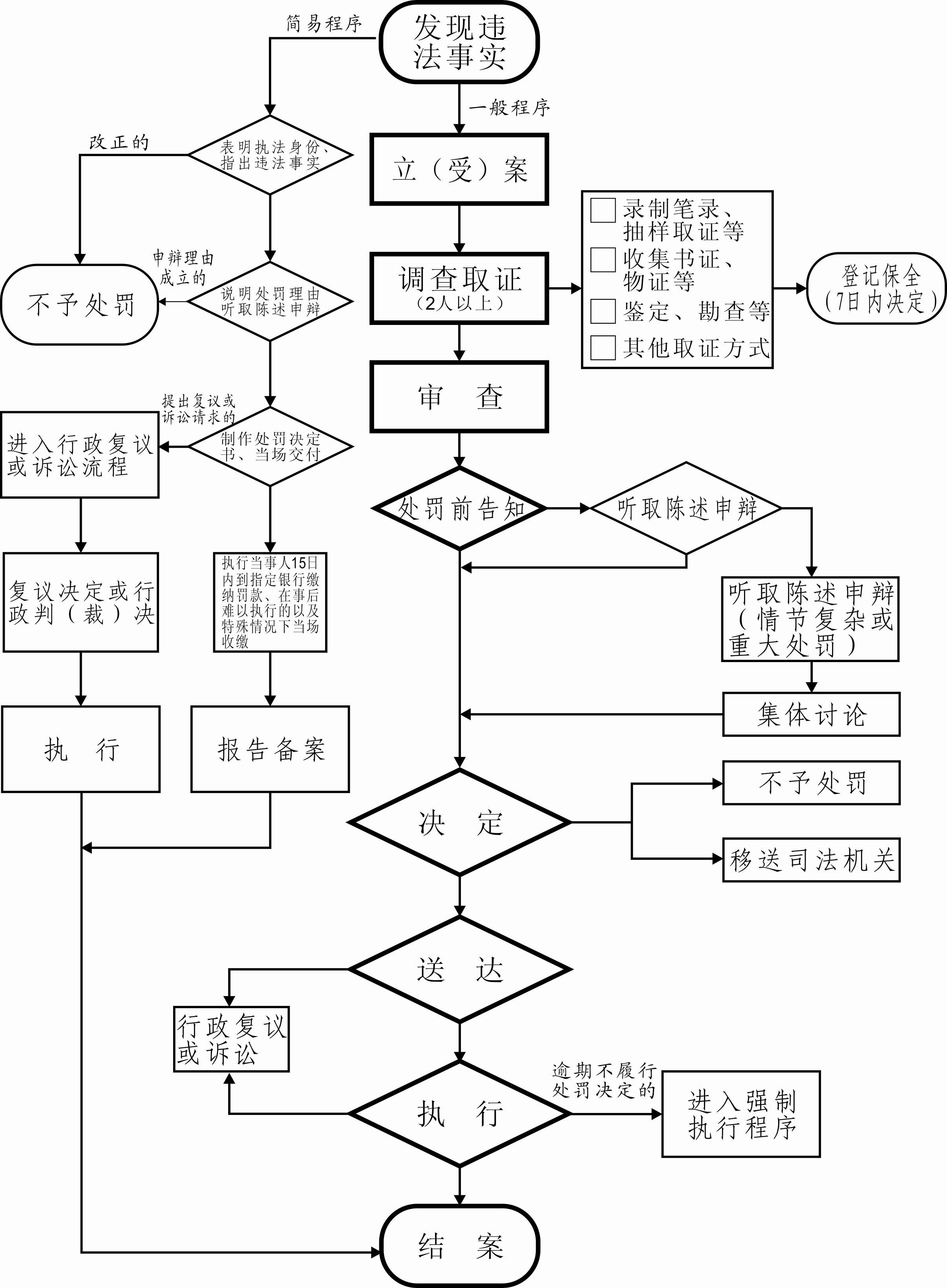 职权编码777587736-CF-11800职权名称对危险废物经营单位终止从事收集、贮存、处置危险废物经营活动的，未对经营设施、场所采取污染防治措施，并对未处置的危险废物作出妥善处理的；危险废物的经营设施在废弃或者改作其他用途前，未进行无害化处理；以及填埋危险废物的经营设施服役期届满后，未按照有关规定对填埋过危险废物的土地采取封闭措施，并在划定的封闭区域设置永久性标记的处罚子项名称行使主体黄石市西塞山区环保局职权依据【法规】《危险废物经营许可证管理办法》(中华人民共和国国务院令第408号)                                                                            第二十四条　违反本办法第十四条第一款、第二十一条规定的，由县级以上地方人民政府环境保护主管部门责令限期改正；逾期不改正的，处5万元以上10万元以下的罚款；造成污染事故，构成犯罪的，依法追究刑事责任。违法违规行为1.危险废物经营单位终止从事收集、贮存、处置危险废物经营活动的，未对经营设施、场所采取污染防治措施，并对未处置的危险废物作出妥善处理的；2.危险废物的经营设施在废弃或者改作其他用途前，未进行无害化处理；3.填埋危险废物的经营设施服役期届满后，未按照有关规定对填埋过危险废物的土地采取封闭措施，并在划定的封闭区域设置永久性标记处罚种类罚款。细化量化自由裁量权标准一、违法情节轻微1.违法情形：当事人属于初犯，且及时改正违法行为，未造成环境污染的。2.处罚标准：处5万元罚款。二、违法情节一般1.违法情形：不属于从轻或从重情形的。2.处罚标准：处5万元以上7万元以下罚款。三、违法情节较重1.违法情形：当事人再犯、拒不改正违法行为、造成严重环境污染的。2.处罚标准：处7万元以上10万元以下罚款。职权运行流程立案→调查取证→审查→告知→决定→送达→执行责任事项1.立案责任：通过举报、巡查（或者下级环境保护部门上报及其他机关移送的违法案件等），发现有危险废物经营单位终止从事收集、贮存、处置危险废物经营活动的，未对经营设施、场所采取污染防治措施，并对未处置的危险废物作出妥善处理的；危险废物的经营设施在废弃或者改作其他用途前，未进行无害化处理；以及填埋危险废物的经营设施服役期届满后，未按照有关规定对填埋过危险废物的土地采取封闭措施，并在划定的封闭区域设置永久性标记的违法行为，予以审查，决定是否立案。
2.调查取证责任：环境保护部门对立案的案件，指定专人负责，及时组织调查取证，通过搜集证据、现场了解核实情况等进行调查，并制作笔录。与当事人有直接利害关系的应当回避。执法人员不得少于两人，调查时应出示执法证件，允许当事人辩解陈述。认定并告知违法事实，说明处罚依据。执法人员应保守有关秘密。                      
3.审理责任：审理案件调查报告，对案件违法事实、证据、调查取证程序、法律适用、处罚种类和幅度、当事人陈述和申辩理由等方面进行审查，提出处理意见（主要证据不足时，以适当的方式补充调查）。
4.告知责任：作出行政处罚决定前，应制作《行政处罚告知书》送达当事人，告知违法事实及其享有的陈述、申辩等权利。符合听证规定的，制作并送达《行政处罚听证告知书》。
5.决定责任：作出处罚决定，制作行政处罚决定书，载明行政处罚告知、当事人陈述申辩或者听证情况等内容。
6.送达责任：行政处罚决定书应当在宣告后当场交付当事人；当事人不在场的，行政机关应当在七日内依照民事诉讼法的有关规定，将行政处罚决定书送达当事人。 
7.执行责任：依照生效的行政处罚决定，自觉履行或强制执行。
8.监管责任：对危险废物经营单位终止从事收集、贮存、处置危险废物经营活动的，未对经营设施、场所采取污染防治措施，并对未处置的危险废物作出妥善处理的；危险废物的经营设施在废弃或者改作其他用途前，未进行无害化处理；以及填埋危险废物的经营设施服役期届满后，未按照有关规定对填埋过危险废物的土地采取封闭措施，并在划定的封闭区域设置永久性标记的监督检查。9.其他法律法规规章文件规定应履行的其他责任。责任事项依据1.《行政处罚法》（修订）第三十九条  行政机关依照本法第三十八条的规定给予行政处罚，应当制作行政处罚决定书。2.《行政处罚法》（修订）第四十条  行政处罚决定书应当在宣告后当场交付当事人；当事人不在场的，行政机关应当在七日内依照民事诉讼法的有关规定，将行政处罚决定书送达当事人。
3.《行政处罚法》（修订）第四十四条  行政处罚决定依法作出后，当事人应当在行政处罚决定的期限内，予以履行。第五十一条  当事人逾期不履行行政处罚决定的，作出行政处罚决定的行政机关可以采取下列措施：……      职责边界一、责任分工县级：县级以上地方人民政府环境保护主管部门责令限期改正；逾期不改正的，处5万元以上10万元以下的罚款；造成污染事故，构成犯罪的，依法追究刑事责任。二、相关依据《危险废物经营许可证管理办法》(中华人民共和国国务院令第408号)                                                                            第二十四条　违反本办法第十四条第一款、第二十一条规定的，由县级以上地方人民政府环境保护主管部门责令限期改正；逾期不改正的，处5万元以上10万元以下的罚款；造成污染事故，构成犯罪的，依法追究刑事责任。承办机构黄石市西塞山区环保局咨询方式0714-6246616 黄石市颐阳路579号局办公室监督投诉方式0714-6248013 黄石市颐阳路579号局监察室审核意见（由审改办统一填写）备注